Kedves Lakosunk! 
Csengőd Község Önkormányzata mint konzorciumvezető, Tabdi, Akasztó, Kaskantyú, Soltszentimre, Páhi Község Önkormányzatai mint konzorcium partnerek együttműködésben nyújtottak be pályázatot a TOP-5.3.1-16, „A helyi identitás és kohézió erősítése” című felhívásra. A felhívás célja a települések, térségek közösségi kezdeményező- és cselekvőképességének fejlesztése, a közösségi szerepvállalás erősítése.Megtisztelő közreműködését kérjük, és örömmel vennénk, ha a kérdőív kitöltésével hozzájárulna a pályázati célkitűzés megvalósításához. Számunkra fontos, hogy a tervezett programok a településen élőkkel közösen kerüljenek kidolgozásra, majd összefogással, a helyi lakosság bevonásával valósuljanak meg. A kérdőív kitöltése név nélkül történik és csak néhány percet vesz igénybe. 
Köszönjük együttműködését!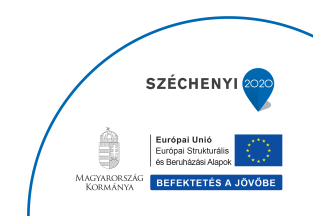 1. Melyik település vonatkozásában tölti ki a kérdőívet? (Kérjük, jelölje X-szel.) CsengődAkasztóSoltszentimrePáhiKaskantyúTabdi 2. Az Ön neme? (Kérjük, jelölje X-szel.) NőFérfi3. Az Ön életkora?................................ (Kérjük, írja be.) 4. Az Ön végzettsége?Általános iskola     O Középiskola     O Főiskola     O Egyetem5. Az Ön jelenlegi státusza?    O Tanuló    O Alkalmazott    O Vállalkozó     O Munkanélküli    O Nyugdíjas     O Egyéb:……………………………………………6.  Mióta él a településen? ………………….. éve (Kérjük, írja be.)7. Szeret-e a településen élni? (Kérjük, jelölje X-szel.) Igen (Miért?.................................................................................................)Nem (Miért?.................................................................................................)8. Milyen erősnek érzi magában a településhez, térséghez való kötődést? 
(1- egyáltalán nem tartja erősnek, 5- nagyon erősnek tartja) (Kérjük, jelölje X-szel.) 123459. Ismeri-e a szomszédait? (Kérjük, jelölje X-szel.) IgenNemIgen, de nincs kapcsolatunkNincs szomszédom10. Ön szerint mi az, ami fellendítené a település közösségi életét? (Kérjük, jelölje X-szel, több is választható.)   Kulturális programokszínházi előadások zenei előadásokíró-olvasó találkozókvándorkiállításokismeretterjesztő előadásokgasztrokultúra  Szabadidős programokO Kiállítások, melyeket a lakosok munkáiból, régi fényképeiből vagy    tárgyaiból, egyéb gyűjteményeiből állítanak összeTúrázásTáborozásSzakkörök, klubok  (Pl.:…………………………………………………………)Rendezvényszervezésre alkalmas térEgyéb, éspedig: ………………………………………………………………11. Milyen kulturális, szórakozási, szabadidős lehetőséget vesz igénybe a településen? (Pl. falunap, teaház, színházi előadás, majális, közmeghallgatás, adventi esték... stb.)…………………….…………………….…………………….…………………….…………………….12.  Mi hiányzik leginkább Önnek a helyi kulturális, szórakozási, szabadidős lehetőségekből? …………………….…………………….…………………….…………………….…………………….13. Mennyire elégedett Ön az alábbiakkal a településen? Az 1-es jelenti, hogy egyáltalán nem, az 5-ös pedig, hogy teljes mértékben elégedett.) (Kérjük. jelölje X-szel.) 14. Amennyiben valamivel nem elégedett, hogyan javítana rajta?
        (Kérjük, fejtse ki röviden.)…………………………………………………………………………………….…………………………………………………………………………………….……………………………………………………………………………………..15. Ön hogyan tájékozódik a településen a programokról? (Kérjük, jelölje X-szel, több is választható.) Helyi televízióHelyi újságHirdetőtáblaInternetes oldalak (önkormányzat honlapja)SzórólapLakosokFacebookEgyéb:……………………………………………16. Ön szerint milyen módon lehetne hatékonyabban eljuttatni az információt a rendezvényekről, kulturális programokról, a települést érintő témakörökkel kapcsolatos fórumokról a helyiekhez? (Kérjük, fejtse ki röviden.)…………………………………………………………………………………….…………………………………………………………………………………….……………………………………………………………………………………..17. Fontosnak tartja-e a helyi hagyományok, történelmi értékek feltárását és azok bemutatását? (Kérjük, jelölje X-szel.) Igen Nem18. Részt venne-e Ön és családja olyan programokon, ahol megtanulhatnák vagy betekinthetnének régi idők mesterségeibe, pl.: szövés, horgolás, állattartás, kenyérsütés? (Kérjük, jelölje X-szel.) Igen (nevezze meg:……………………………………………………….)Nem 19. Fontosnak tartja-e azt, hogy az idősebb lakosok átadják tudásukat a fiatalabb generáció számára, valamint a fiatalok is segítsenek eligazodni az időseknek a modern kor technológiájával, pl.: internethasználat? (Kérjük, jelölje X-szel.) IgenNem 20. Részt venne-e a környezete és a természet védelme érdekében közösen szervezett szemétszedésen, játszótér-karbantartáson, virágok ültetésében? (Kérjük, jelölje X-szel.) IgenNem21. Ön szerint mi az, ami megnehezíti az Ön és az itt élő lakosok mindennapi életét? (Kérjük, jelölje X-szel, több is választható.) 22. Sorolja fel, milyen pozitív értékei vannak a településnek!……………………………………………………………………………………………..……………………………………………………………………………………………..  23. Szeretne-e részt venni az elkövetkező időszakban a település közösségének fejlesztésében? (Kérjük, jelölje X-szel.) 24. További ötletek, javaslatok a jövőben megvalósítandó programokkal kapcsolatban (Kérjük, fejtse ki röviden.)…………………………………………………………………………………….…………………………………………………………………………………….……………………………………………………………………………………..25. Milyen ötletei vannak, melyek a közösségfejlesztést, az összetartozás érzését, a helyhez való kötődés erősítését szolgálnák a településen, térségben?  (Kérjük, fejtse ki röviden.)…………………………………………………………………………………….…………………………………………………………………………………….……………………………………………………………………………………..Amennyiben szívesen bekapcsolódna a közösségi munkába, kérjük, adja meg elérhetőségét, hogy felvehessük Önnel a kapcsolatot (e-mail cím, vagy telefonszám).  ………..………………………………………………………………..… Kérjük, szíveskedjen részünkre visszajuttatni 2019. április 12. (péntek) napjáig a kitöltött kérdőívet a művelődési házaknál, könyvtáraknál, önkormányzatoknál, iskoláknál, óvodáknál kihelyezett gyűjtődobozokba helyezve.                                                                Köszönjük, hogy támogatta munkánkat!12345Kulturális élet, szolgáltatásokLakókörnyezet állapotaEgészségügyi ellátásKözösségi összefogás Szórakozási lehetőségekSportolási lehetőségekAz ifjúság helyzeteAz idősek helyzeteA kisgyermekes családok helyzeteMunkalehetőségekAz utak állapotaTúlságosan nagy forgalomKevés munkalehetőségFiataloknak nincs szórakozási lehetőség (pl. szórakozóhely)Orvosi ellátás minőségeNincs megfelelő játszótér a gyerekeknekNincs szépen kialakított parkSportolási lehetőségek hiányaNincs összetartás az itt élők közöttKevés a kikapcsolódási lehetőségEgyéb: (pl. internet minősége)Igen, szeretnék aktívan részt venni, szívesen segítek ötleteimmel, programok megvalósításával.Igen, szeretnék részt venni, kölcsönadom kiállításokhoz a régi tárgyaimat, fényképeimet.Igen, szeretnék részt venni, bemutatnám a régi mesterségeket (pl. kenyérsütés), modern kori technológiákat (pl. internet).Igen, szeretnék részt venni, de csak mint rendezvényen résztvevő.Nem szeretnék részt venni.